Sindicato de Empleados de Farmacias y Similares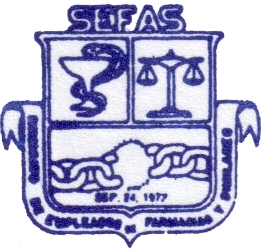 GANADORES DEL CONCURSO DE BECASPERIODO ESCOLAR 2020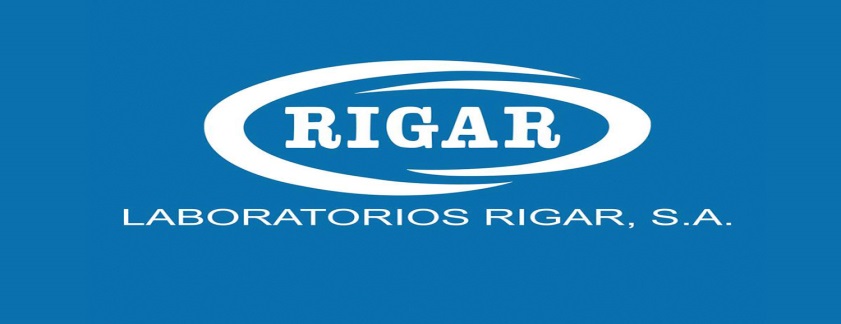 Secretario General                       Secretaria de EducaciónFidel Dominguez                            GriceldaValenciaN°N°NOMBRE DEL ESTUDIANTENOMBRE DEL ESTUDIANTELUGAR DE TRABAJONOMBRE DEL TRABAJADOR1.1.Andrés A. del Rosario PalacioAndrés A. del Rosario PalacioDMD PanamáAndrés del Rosario2.2.Denis Adrián MartínezDenis Adrián MartínezLab. Rigar Jose Humberto Martínez3.3.Alex J. Muñoz C.Alex J. Muñoz C.Lab. RigarItzel Camacho S.4.4.Ismerai AranaIsmerai AranaLab. RigarVielka Esther  Orozco5.5.Cesar Elías MoraCesar Elías MoraLab. RigarClarivel Mora6.6.Nickolas MojicaNickolas MojicaLab. RigarRubilda Caicedo7.7.Brithany Melony ChenBrithany Melony ChenLab. Rigar Ariel Melony8.8.Ramón  Pérez GómezRamón  Pérez GómezLab. Rigar Edilma Gómez9.9.9.Loéis Rodríguez GrenaldLab. RigarLisbeth Grenald10.10.10.Karla Madrid NayLab. RigarKarla Madrid Nay11.11.11.Yuliana OrtegaLab. Rigar Yuliana Ortega12.Michael Torralba SáenzMichael Torralba SáenzMichael Torralba SáenzLab. Rigar ChitréYavell Sáenz13.Andrea S. Buenaños SaavedraAndrea S. Buenaños SaavedraAndrea S. Buenaños SaavedraLab. Rigar ChitréJohana Saavedra